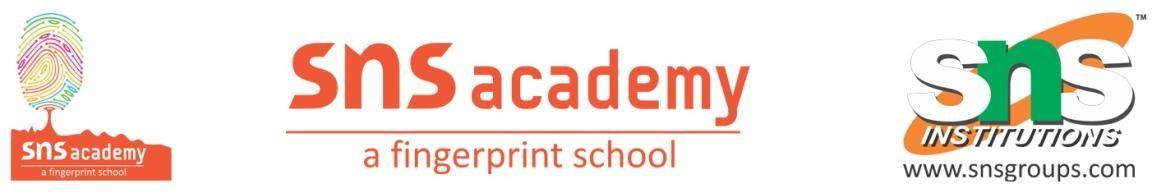                                                 Worksheet Subject: EnglishGrade: IIII. Underline the modals in the sentences.
1. We must maintain silence in the library.
2. We should write on both sides of the paper.
3. I cannot speak in Hindi.
4. May I answer this question?
5. I could not understand those complicated puzzles.
6. They should not resort to copying the answers without thinking.
II. Fill in the blanks with suitable modals – can, must, must not, should. Each modal can be used only once.
1. We __________ waste water.
2. __________ I drop you home?
3. We __________ be kind to animals.
4. Ram __________ dance very well.5. It __________ rain today.